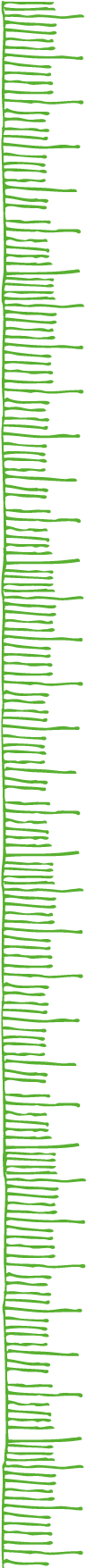 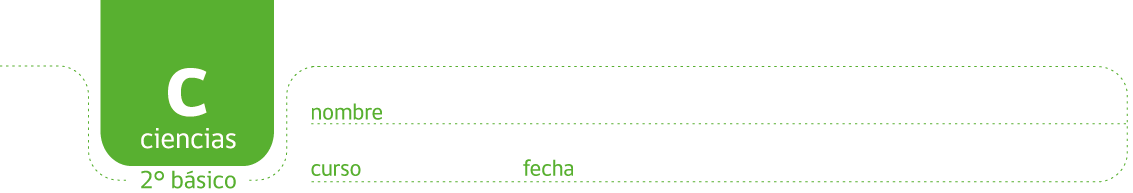 PAUTA IDENTIFICA lOs sistemas del cuerpo humanoTraza una línea y conecta la imagen del sistema del cuerpo con su nombre.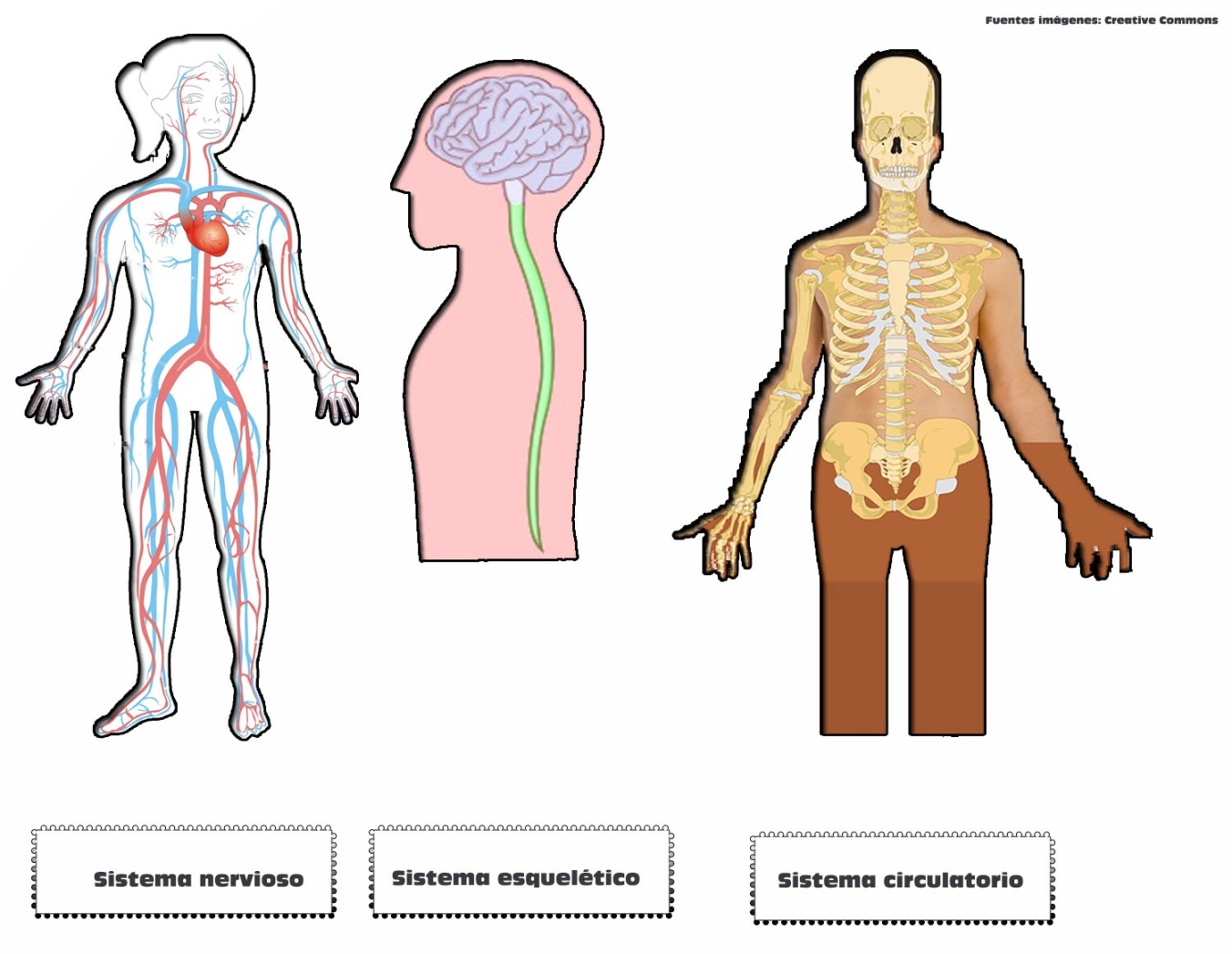 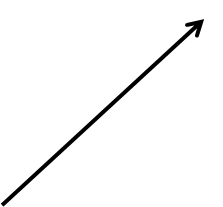 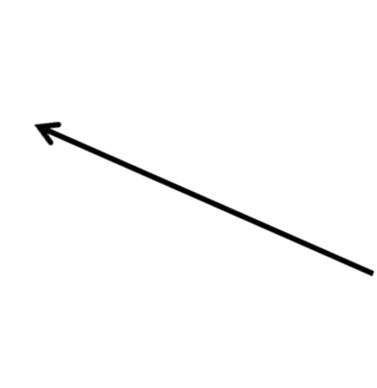 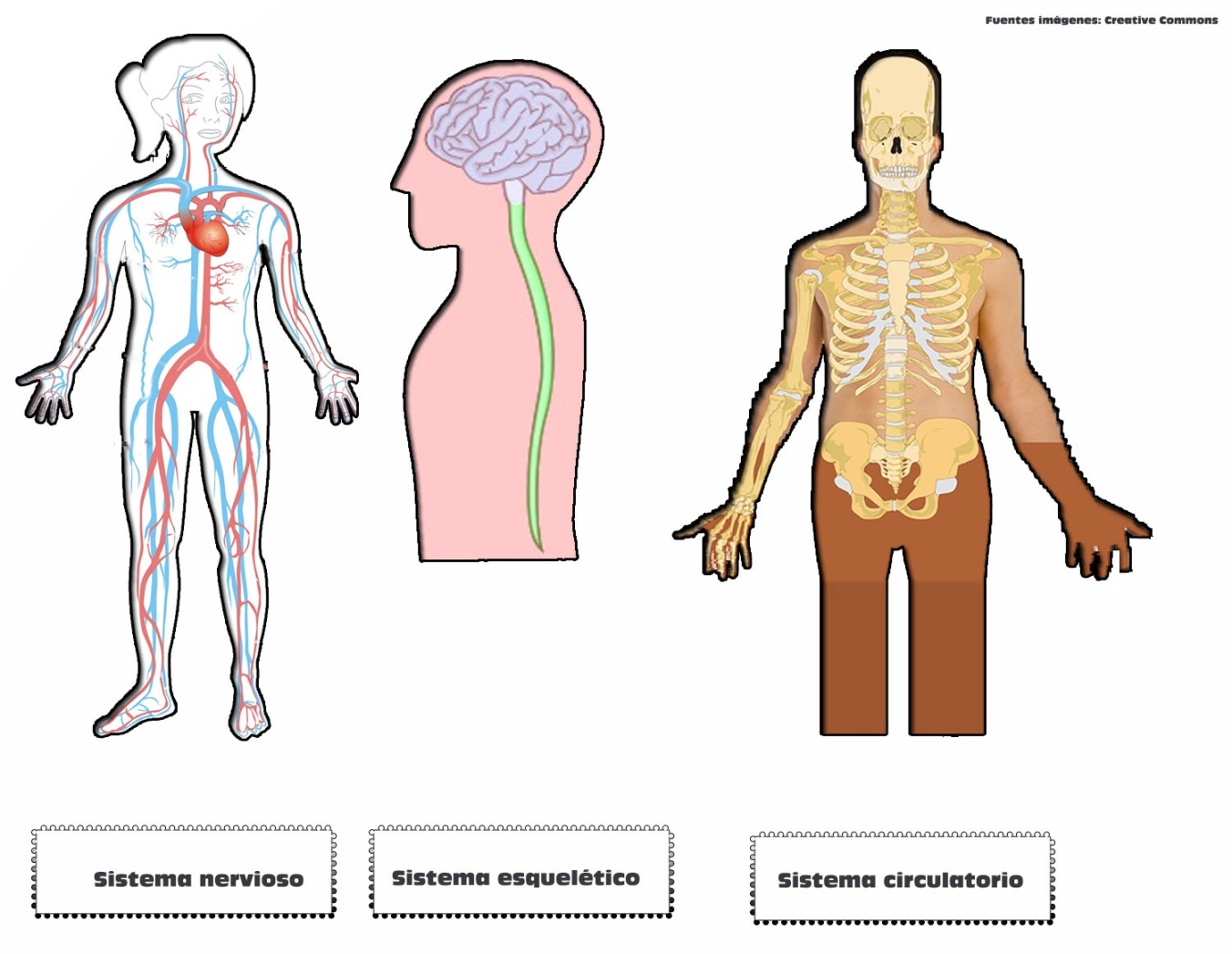 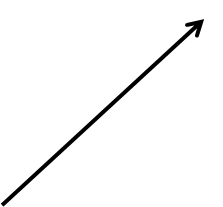 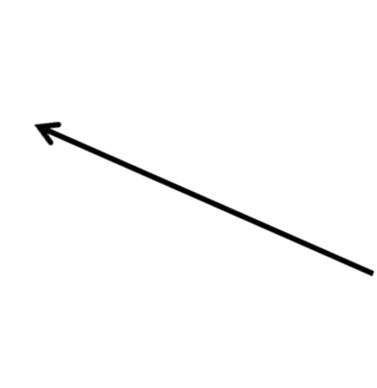 Elaborado por: Carmen Salazar